附件2：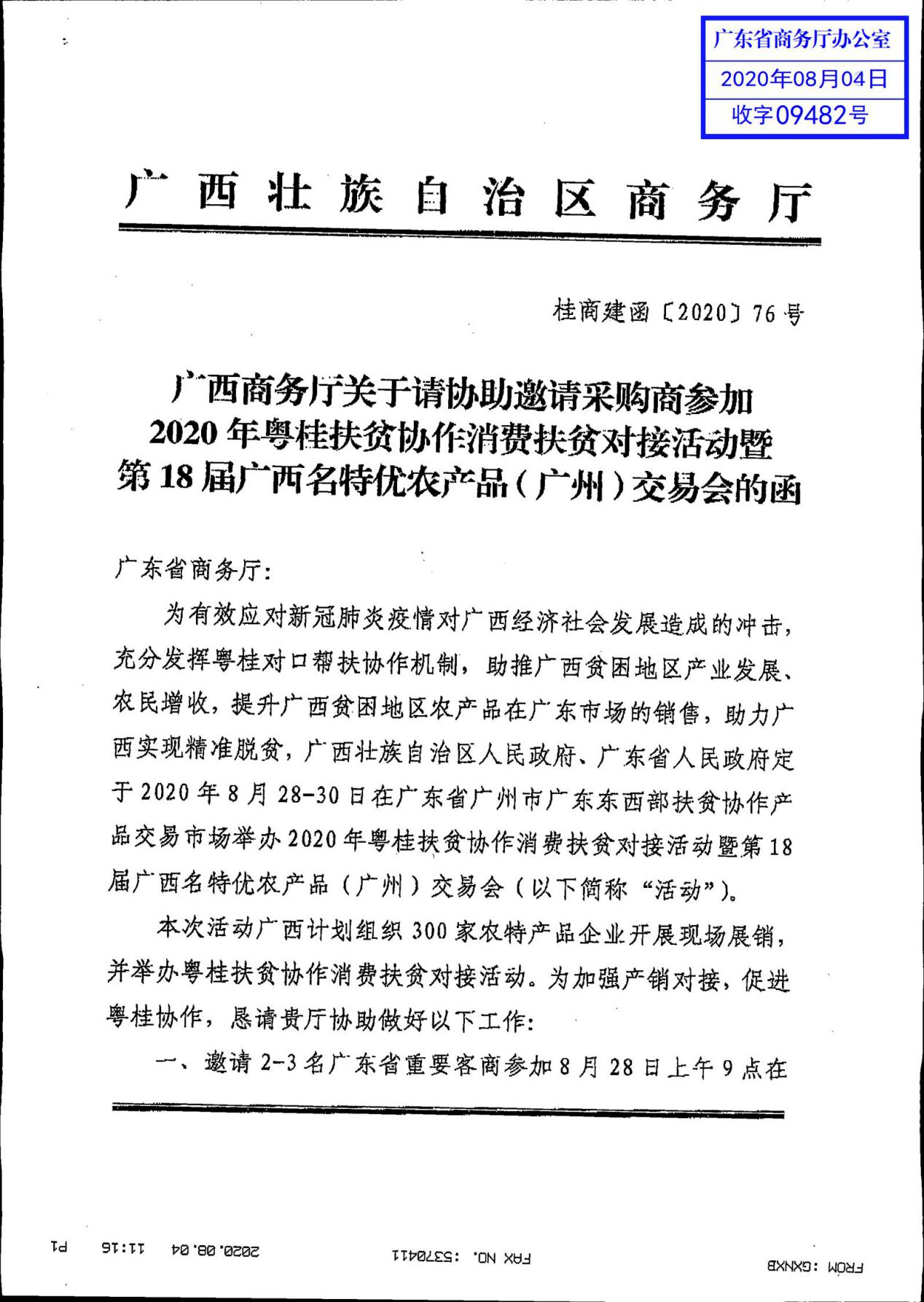 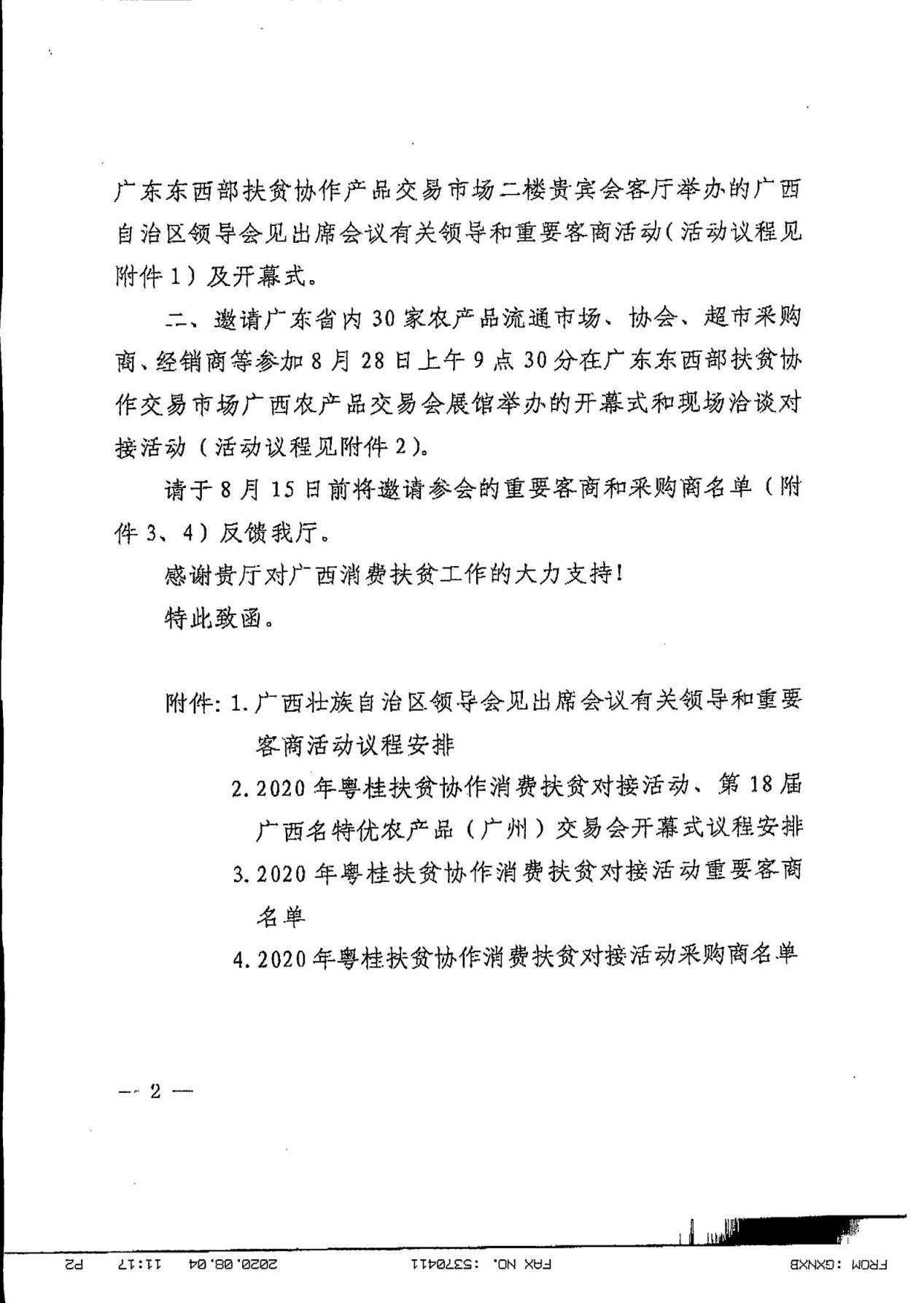 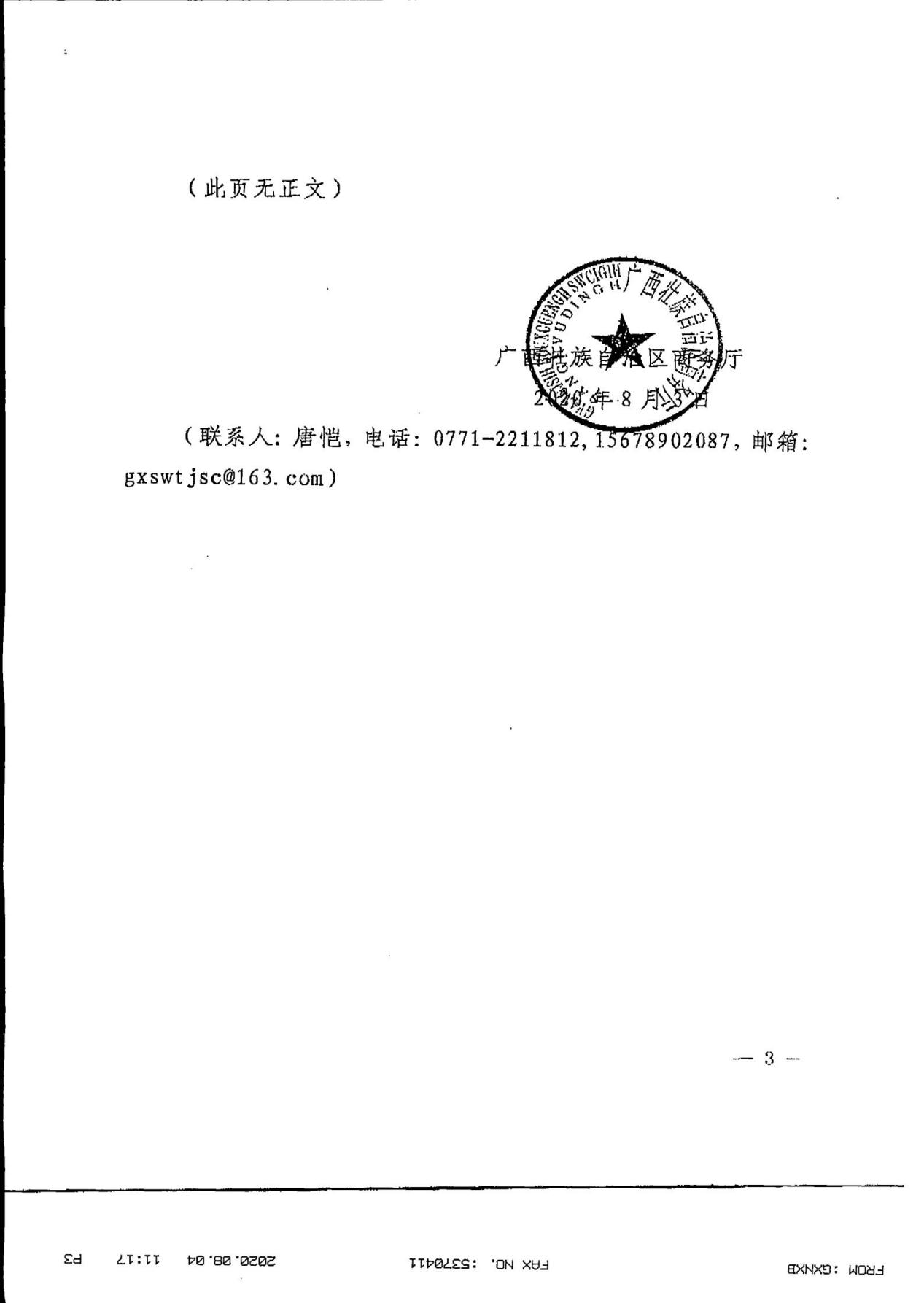 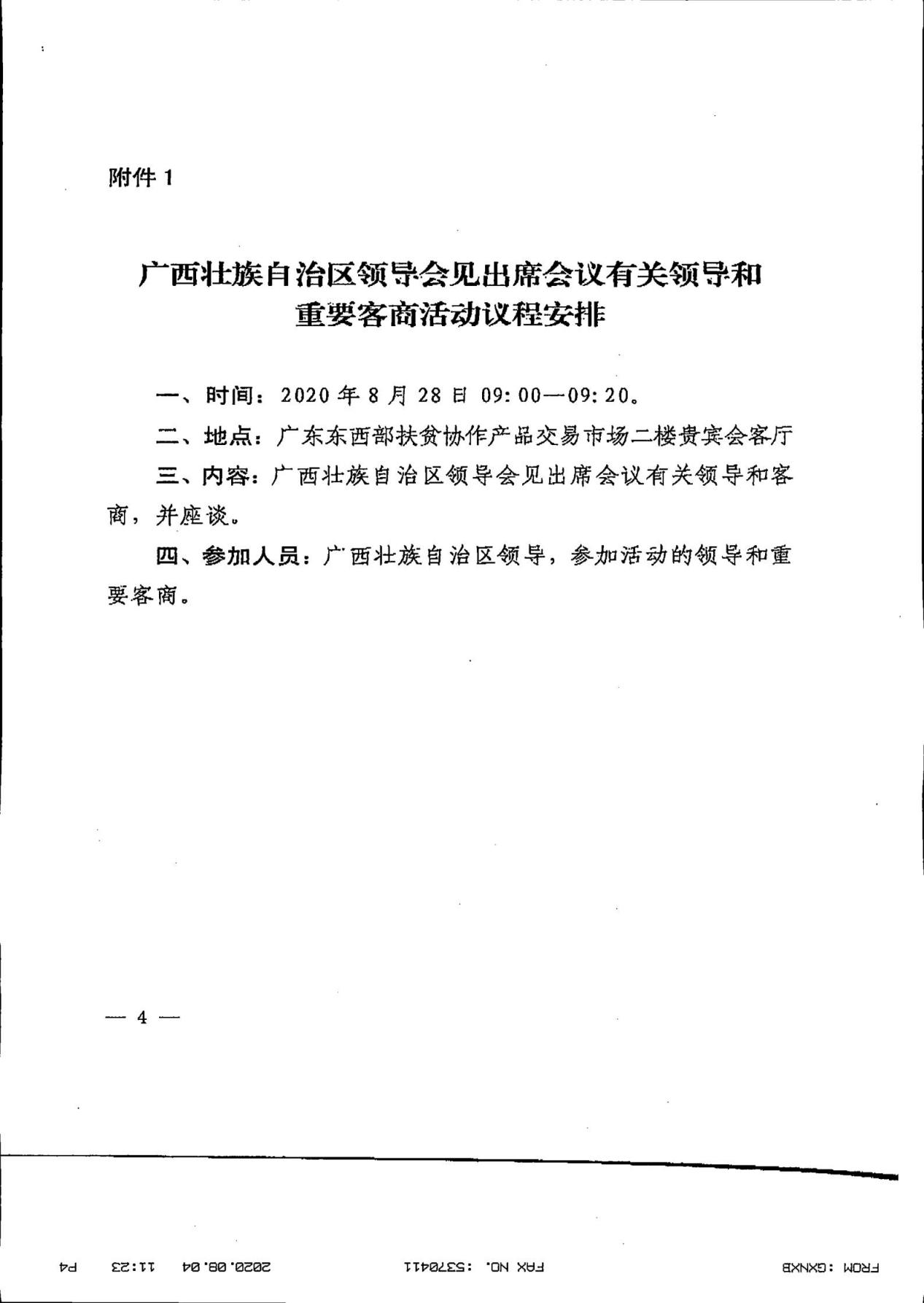 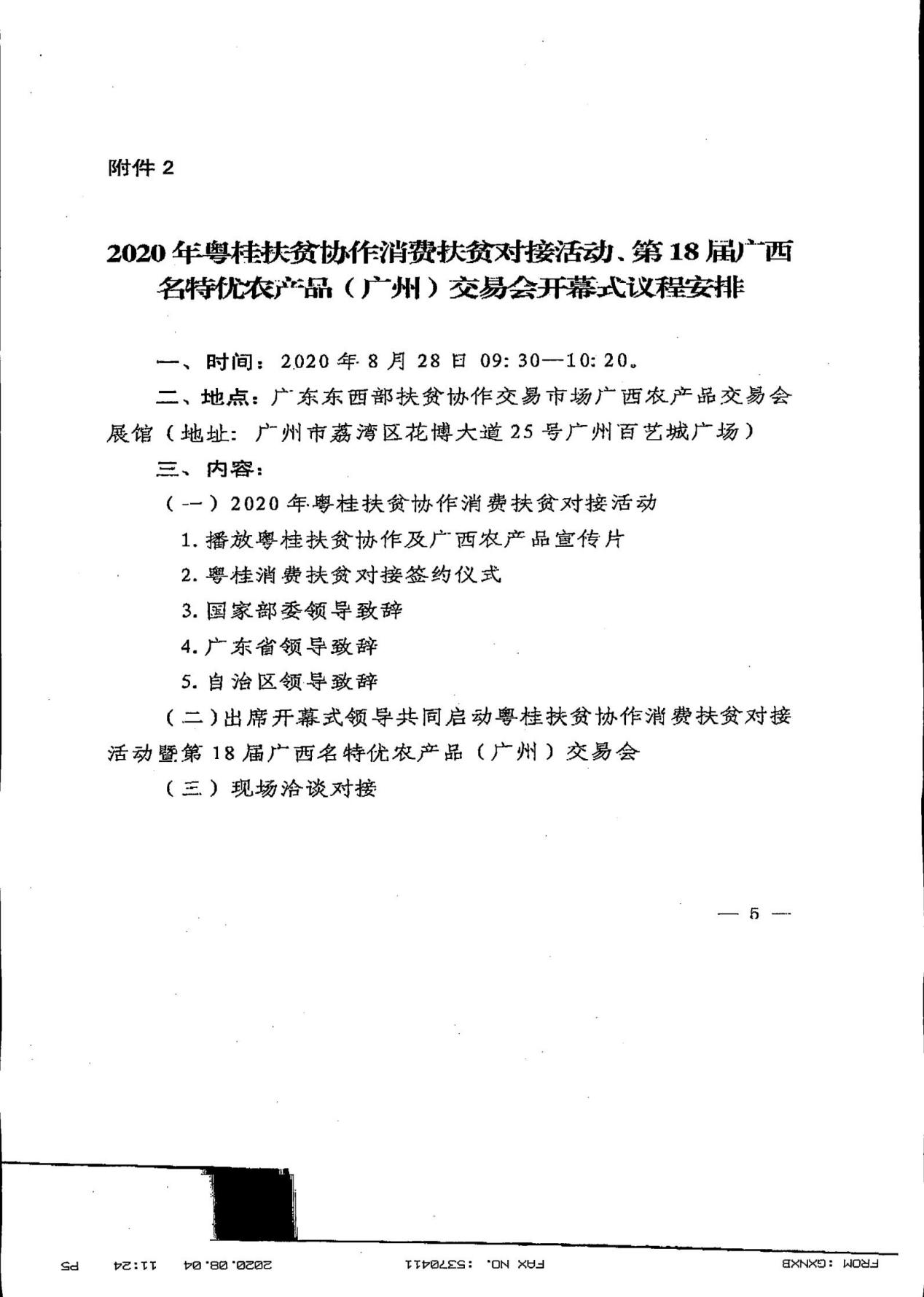 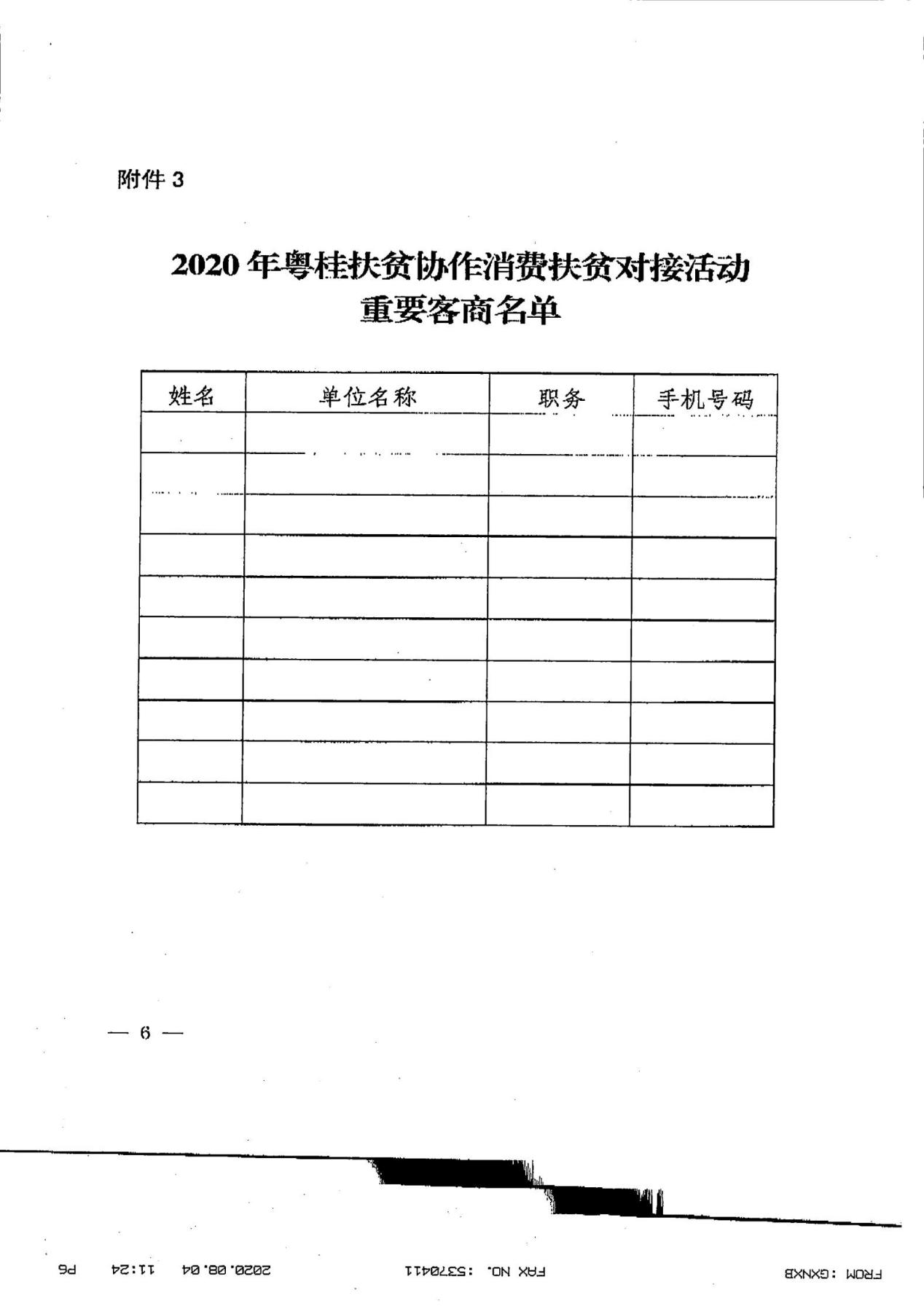 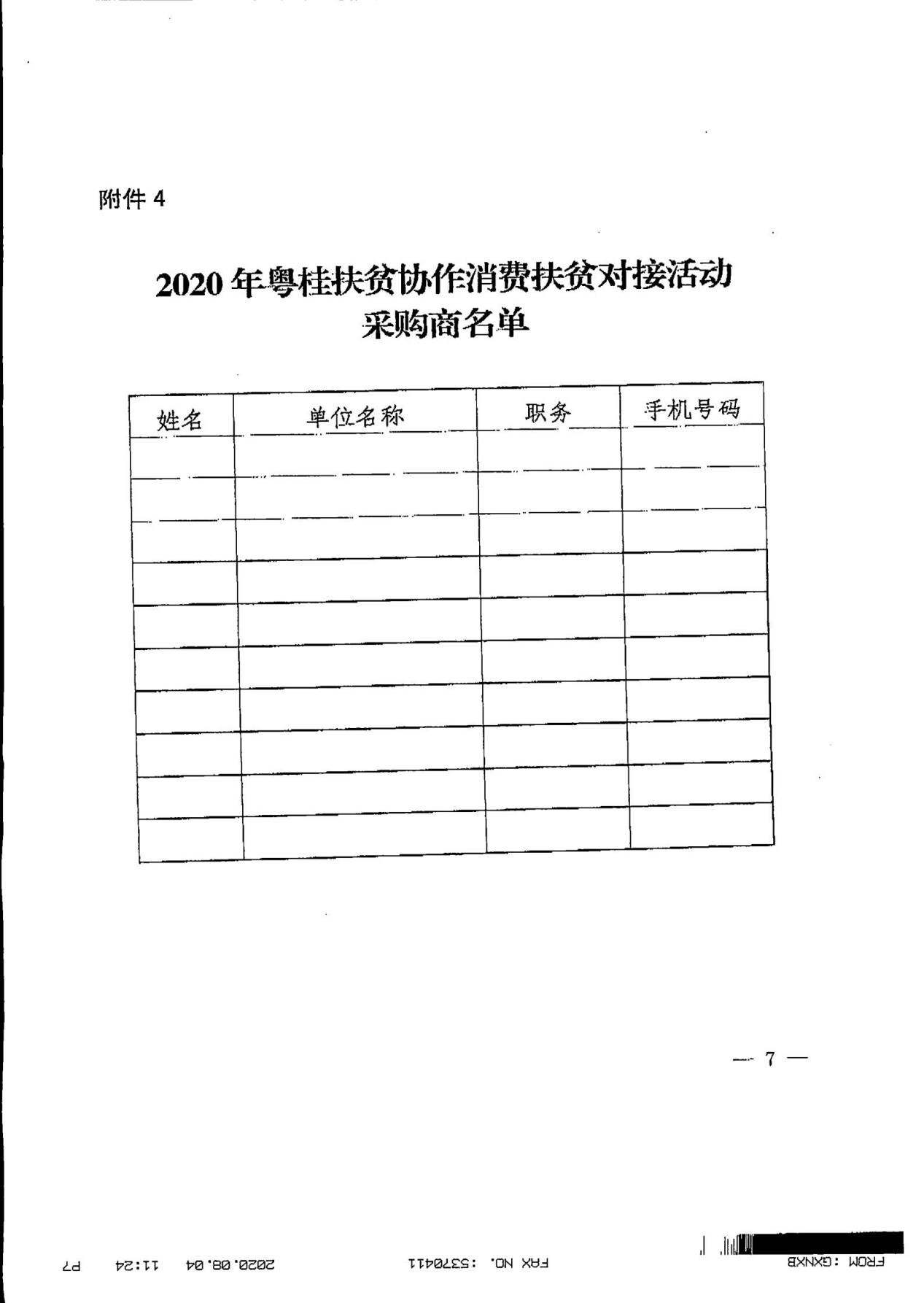 